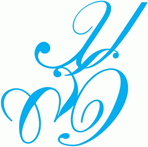 ที่ ศธ ๖๗๐๔/	                           คณะมนุษยศาสตร์และสังคมศาสตร์                                                         มหาวิทยาลัยสวนดุสิต                                          		      ๒๙๕ ถนนนครราชสีมา                     	      เขตดุสิต  กรุงเทพฯ ๑๐๓๐๐      สิงหาคม  ๒๕๖๐     เรื่อง  ขอความอนุเคราะห์เข้ารับการฝึกประสบการณ์วิชาชีพภาษาอังกฤษธุรกิจเรียน  ผู้จัดการศูนย์บริการ ทีโอที  สาขาบางแค	เนื่องจากหลักสูตรศิลปศาสตรบัณฑิต กำหนดให้นักศึกษาชั้นปีที่ ๔ ต้องเข้ารับการฝึกประสบการณ์วิชาชีพภาษาอังกฤษธุรกิจ ในสถานประกอบการหรือหน่วยงานต่างๆ เพื่อให้นักศึกษาได้เรียนรู้การทำงานในชีวิตจริงและได้มีโอกาสได้นำความรู้ไปใช้ให้เกิดประโยชน์	จึงเรียนมาเพื่อโปรดพิจารณาอนุเคราะห์ให้ 		๑. นางสาวกิตติมา วงศ์บัณฑิตเจริญ		รหัส  ๕๑๑๑๒๔๗๐๐๕๖  		๒. นางสาวนิตยา  ชนะสงคราม		รหัส ๕๑๑๑๒๔๗๐๑๑๑    นักศึกษาชั้นปีที่ ๔  เข้าฝึกประสบการณ์วิชาชีพภาษาอังกฤษธุรกิจในหน่วยงานของท่าน โดยจะเริ่มการฝึกประสบการณ์วิชาชีพภาษาอังกฤษธุรกิจในภาคเรียนที่ ๑ ปีการศึกษา ๒๕๖๐ ระหว่างวันที่ ๑๕ สิงหาคม ๒๕๖๐ ถึงวันที่ ๙ พฤศจิกายน ๒๕๖๐  เป็นเวลารวมทั้งสิ้น  ๔๕๐ ชั่วโมง	จึงเรียนมาเพื่อโปรดพิจารณา  และขอขอบคุณมา ณ โอกาสนี้	                           ขอแสดงความนับถือ                         	(ผู้ช่วยศาสตราจารย์ ดร.ฉัตรแก้ว เภาวิเศษ)                                  คณบดีคณะมนุษยศาสตร์และสังคมศาสตร์ฝ่ายฝึกงานวิชาชีพหลักสูตรศิลปศาสตรบัณฑิต   สาขาวิชาภาษาอังกฤษธุรกิจโทร.  ๐ ๒๒๔๔ ๕๘๕๗โทรสาร ๐ ๒๒๔๔ ๕๘๕๗